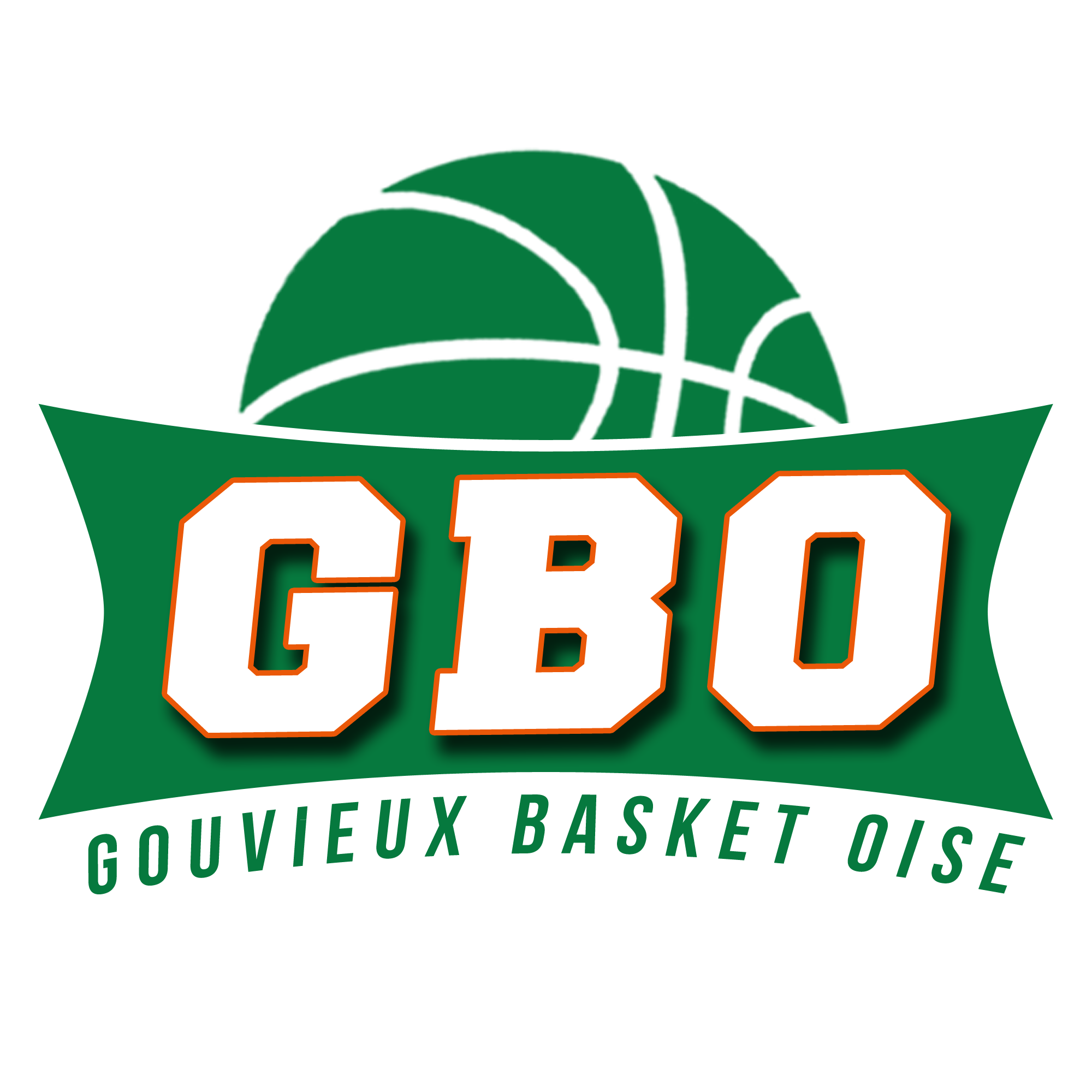 Licences 2020-2021La saison prochaine, la prise de licences au GBO est informatisée. Souscrire une licence en 4 étapes :Vous devrez initier auprès de votre entraîneur ou du secrétariat du GBO via l’adresse courriel secretariat.gbo@gmail.com une demande d’ouverture de dossier d’inscription avec le formulaire intitulé « Demande d’ouverture de dossier de licence pour la saison 2021/2022 ». Ecrivez très lisiblement votre adresse mail.Un mail de HDF0060017@ffbb.com contenant le lien vers la plateforme d’inscription de la FFBB vous sera ensuite envoyé. N’effacez pas ce mail (ce n’est pas un virus), vérifiez également votre boite « courriers indésirables » pour ne pas passer à côté.Une fois le lien reçu, à vous de jouer ! remplissez toutes les données demandées sur la plateformeLes données personnellesLa photoLe choix de licence : « joueur » ou « non-joueur » (arbitre, dirigeant…)Le certificat médical devra être scanné et inséré sur la plateforme. Pour rappel, il est obligatoire pour tous les joueurs, entraîneurs et arbitres. Nous vous recommandons de l’avoir en votre possession avant de commencer la procédure sur le site d’inscription.Certificat médical, ci-joint, à remplir par votre médecin généraliste (faites remplir la partie surclassement en même temps)Questionnaire Covid19 à remplir et à remettre à votre médecin (n’est pas l’insérer sur la plateforme)	Pour vous aider à compléter votre demande, voici quelques liens explicatifs : Explication générale : https://www.youtube.com/watch?v=v-CMTgoVyiwExplication renouvellement : https://www.youtube.com/watch?v=mgzT0eCD4HoExplication mutation : https://www.youtube.com/watch?v=3B7yPjttkVY	Explication nouvel adhérent : https://www.youtube.com/watch?v=MTw_HvhB6iIUne fois vos données et les documents demandés enregistrés sur la plateforme, vous devrez valider votre inscription pour que le club puisse recevoir votre demande de licence. Le GBO validera définitivement votre licence, une fois les 3 documents suivants remis aux entraineurs, le paiement de votre cotisation accompagné du document intitulé « Ma cotisation pour la saison 2021/20202 », le règlement intérieur du club et la fiche Club.Cotisation 2021/2022Le coût de la licence FFBB et de l’assurance est fixé chaque année par le comité de l’Oise de Basket-ball selon les catégories d’âges.S’ajoute à ce tarif, le cotisation club décidé par le GBO. Elle est dégressive à compter du troisième licencié de la même famille :-35€ pour la 3ème Licence-55€pour la 4ème et 5ème.Montant des cotisations annuelles :Les licenciés de moins de 18 ans habitant dans l’Oise peuvent bénéficier de 15€ de réduction en nous fournissant le coupon Pass’sport (document à télécharger sur oise.fr)Le paiement des cotisations peut se faire de 3 façons différentes :Par chèque (possibilité d’établir 3 chèques) à l’ordre du Gouvieux Basket OisePar chèques ANCV,Par ANCV coupon sport.Le règlement des licences devra être accompagné du document « Ma cotisation pour la saison 2020/20201 » dûment complété.Je vous adresse le règlement de la demande de licence deNOM : Prénom : Année de naissance :Adresse mail (merci d’écrire en capitales d’imprimerie) : Téléphone :---------------------------------------------------------------------------------Montant de la cotisation :Mode de règlement : Coupon Pass’Sport : ---------------------------------------------------------------------------------------------Le document dûment complété et le règlement de la cotisation seront à remettre aux entraineurs lors du début de saison.Je demande l’ouverture d’un dossier d’inscription pourNOM : Prénom : Date de naissanceAdresse mail (écrivez en capitales d’imprimerie) : Téléphone :   ---------------------------------------------------------------------------------------------Choisissez votre situationJ’étais déjà licencié au GBO en 2020-2021J’étais licencié dans un autre club en 2020-2021. Précisez le club : Je n’étais pas licencié de la FFBB en 2020-2021La demande dûment complétée est à remettre à votre entraineur ou au secrétariat du GBO via l’adresse courriel secretariat.gbo@gmail.com Les joueurs doivent être équipés de chaussures de sport à usage uniquement intérieur.Les licenciés doivent respecter les installations sportives mises à leur disposition.Fair-play :Le bon comportement des joueurs et des accompagnants est essentiel. Il est rappelé que le club peut être sanctionné en cas de problèmes de comportement des joueurs mais aussi des spectateurs (même non licenciés).En cas de fautes techniques et/ou de problèmes de disciplines, les amendes reçues par le club seront refacturées aux joueurs concernés selon le barème défini par la Ligue Haut-de France. A titre indicatif pour la saison précédente1ère faute technique : sursis2ème faute technique : 40€3ème faute technique : 70€ + 1 week-end de suspension.Le club se réserve le droit d’imposer des Travaux d’Intérêt Général au sein du club en cas de problèmes graves de comportement.Les déplacements pour les matchs à l’extérieur sont assurés par les parents. Le covoiturage est bien entendu recommandé. Les parents devront assurer, par saison un minimum de 2 déplacements (transport des jeunes) lors des matchs à l’extérieur. Les entraineurs définissent les heures de rendez-vous mais n’ont pas pour mission de transporter les enfants.Les adhérents se doivent de participer aux activités sportives et animations durant la saison.Le non-respect de ce présent règlement pourra entraîner des sanctions sportives.	Le Bureau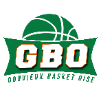 Signature du Licencié	Signature du représentant légal Pour les mineursCatégoriesTarifsMutésSéniors 1, 2 (99 et avant) et 3
U20 165210Séniors 4 – Séniors filles145210U17 (05-06) – U15 garçons (07-08)160210U13 (09-10)-U15 (07-08) filles 145/U13 garçons (09-10)160/U11 (11-12) 135/U9 (13-14)
U7 Baby et école des sports (2015 et après)130/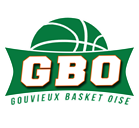 SAISON 2021 / 2022FICHE CLUBFICHE CLUBRenouvellement          0                    Nouvelle inscription           0Nom :Prénom :Adresse :Adresse :Portable *: Portable *: Adresse mail *(en capitales d’imprimerie) : Adresse mail *(en capitales d’imprimerie) : Représentant légal :Représentant légal :Portable *: Adresse mail *:AUTORISATIONSAUTORISATIONS0 PUBLICATION :  autorise que moi-même ou mon enfant figure sur les photographies ou supports vidéo effectués par le club dans le cadre des activités sportives ou de loisirs et de les diffuser sur les supports du club : site internet, affichage, diaporama de fin de saison, journal interne ou autres publications de promotion du club0 PUBLICATION :  autorise que moi-même ou mon enfant figure sur les photographies ou supports vidéo effectués par le club dans le cadre des activités sportives ou de loisirs et de les diffuser sur les supports du club : site internet, affichage, diaporama de fin de saison, journal interne ou autres publications de promotion du club0 TRANSPORT :  autorise que mon enfant soit transporté par d'autres personnes que moi-même dans le cadre des déplacements pour les activités sportives ou de loisirs0 TRANSPORT :  autorise que mon enfant soit transporté par d'autres personnes que moi-même dans le cadre des déplacements pour les activités sportives ou de loisirs0    MEDICALE :   autorise les responsables du GBO à accepter en mon nom une intervention médicale ou chirurgicale en cas de besoin0    MEDICALE :   autorise les responsables du GBO à accepter en mon nom une intervention médicale ou chirurgicale en cas de besoinACTIVITES DU CLUBACTIVITES DU CLUBune association sportive a besoin de bénévoles afin de faire vivre le club et pouvoir apporter un maximum de confort aux licenciés. Nous demandons à chacun de bien vouloir apporter un petit coup de main, ne serait-ce qu'une seule fois dans la saison.   Merciune association sportive a besoin de bénévoles afin de faire vivre le club et pouvoir apporter un maximum de confort aux licenciés. Nous demandons à chacun de bien vouloir apporter un petit coup de main, ne serait-ce qu'une seule fois dans la saison.   MerciJ’accepte de participer ponctuellement aux activités du clubJ’accepte de participer ponctuellement aux activités du club        0   effectuer une permanence à la buvette un samedi ou dimanche        0   effectuer une permanence à la buvette un samedi ou dimanche        0    participer à l'organisation d'une activité extra sportive (tournoi, loto, soirée        0    participer à l'organisation d'une activité extra sportive (tournoi, loto, soirée        0   accompagner l'équipe lors d'un déplacement        0   accompagner l'équipe lors d'un déplacementFait à leSignature* obligatoire